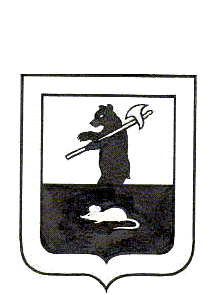 МУНИЦИПАЛЬНЫЙ СОВЕТ ГОРОДСКОГО ПОСЕЛЕНИЯ МЫШКИНРЕШЕНИЕОб объявлении конкурса по отбору кандидатур на должность Главы городского поселения Мышкин Принято Муниципальным Советом городского поселения Мышкин11 ноября 2022 годаВ соответствии с Федеральным законом от 06.10.2003 № 131-ФЗ «Об общих принципах организации местного самоуправления в Российской Федерации», Уставом городского поселения Мышкин Мышкинского муниципального района Ярославской области, Положением о порядке проведения конкурса по отбору кандидатур на должность Главы городского поселения Мышкин, утвержденным решением Муниципального Совета городского поселения Мышкин от 20.08.2019 № 16 (с изменениями от 29.12.2020 №26),     Муниципальный Совет городского поселения Мышкин РЕШИЛ:1.Объявить конкурс по отбору кандидатур на должность Главы городского поселения Мышкин (далее по тексту - конкурс).2.Назначить проведение конкурса на 13 декабря 2022 года в 11 часов 00 минут в здании Администрации городского поселения Мышкин по адресу: Ярославская область, Мышкинский район, г. Мышкин, ул. К. Либкнехта, д.40. 	3. Установить, что конкурс по отбору кандидатур на должность Главы городского поселения Мышкин проводится в соответствии с условиями, определёнными Положением о порядке проведения конкурса по отбору кандидатур на должность Главы городского поселения Мышкин, утверждённым решением Муниципального Совета городского поселения Мышкин от 20.08.2019 № 16 (с изменениями от 29.12.2020 №26). 	4. Определить местом приема документов от кандидатов на участие в конкурсе здание Администрации городского поселения Мышкин по адресу: Ярославская область, Мышкинский район, г. Мышкин, ул. К. Либкнехта, д.40 (организационно – правовой отдел). 	5. Установить дату и время приема документов – с 21 ноября 2022 года по 4 декабря 2022 года включительно с 08 часов 00 минут до 17 часов 15 минут с понедельника по четверг, в пятницу с 08 часов 00 минут до 16 часов 00 минут (перерыв на обед с 12 часов 00 минут до 13 часов 00 минут), выходные дни – суббота, воскресенье, контактный телефон 8(48544)2-24-28.6.Утвердить состав половины членов комиссии по проведению конкурса по отбору кандидатур на должность Главы городского поселения Мышкин, согласно приложению к настоящему решению.7.Направить предложение Главе Мышкинского муниципального района о назначении 3 (трёх) членов комиссии по проведению конкурса по отбору кандидатур на должность Главы городского поселения Мышкин. 	8.Решение Муниципального Совета городского поселения Мышкин опубликовать в газете «Волжские Зори» и разместить на официальном сайте городского поселения Мышкин в информационно – телекоммуникационной сети «Интернет».9. Контроль за исполнением настоящего решения оставляем за собой.10. Настоящее решение вступает в силу после его официального опубликования. И.о. Главы городского                            Председатель Муниципального поселения Мышкин                  	      Совета городского поселения                                                                             Мышкин______________А.А. Кошутина             _________________ Л.А. Чистяков11 ноября 2022 года № 39                                              Приложение                                                                          к решению Муниципального                                                        Совета городского                                                           поселения Мышкин                                                                          от 11.11.2022 №39Состав половины членов комиссии по проведению конкурса по отбору кандидатур на  должностьГлавы городского поселения Мышкин 	1. Чистяков Леонид Александрович – председатель Муниципального Совета городского поселения Мышкин; 	2. Кустиков Сергей Николаевич – депутат Муниципального Совета городского поселения Мышкин;	3. Котова Елена Николаевна – депутат Муниципального Совета городского поселения Мышкин.